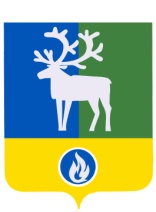 СЕЛЬСКОЕ ПОСЕЛЕНИЕ ВЕРХНЕКАЗЫМСКИЙБЕЛОЯРСКИЙ РАЙОНХАНТЫ-МАНСИЙСКИЙ АВТОНОМНЫЙ ОКРУГ – ЮГРА	проектАДМИНИСТРАЦИЯ СЕЛЬСКОГО ПОСЕЛЕНИЯВЕРХНЕКАЗЫМСКИЙ	ПОСТАНОВЛЕНИЕ	от __ __________ 2023 года				                                                                № ___Об утверждении программы профилактики рисков причинения вреда (ущерба) охраняемым законом ценностям при осуществлении муниципального контроля на автомобильном транспорте, городском наземном электрическом транспорте и в дорожном хозяйстве в 2024 годуВ соответствии с Федеральным законом от 31 июля 2020 года № 248-ФЗ «О государственном контроле (надзоре) и муниципальном контроле в Российской Федерации», решением Совета депутатов  сельского поселения Верхнеказымский от                      29 ноября 2021 года № 45 «Об утверждении Положения о муниципальном контроле на автомобильном транспорте, городском наземном электрическом транспорте и в дорожном хозяйстве», Уставом сельского поселения Верхнеказымский п о с т а н о в л я ю:1. Утвердить прилагаемую программу профилактики рисков причинения вреда (ущерба) охраняемым законом ценностям при осуществлении муниципального контроля на автомобильном транспорте, городском наземном электрическом транспорте и в дорожном хозяйстве в 2024 году.2. Опубликовать настоящее постановление в бюллетене «Официальный вестник сельского поселения Верхнеказымский» и разместить на официальном сайте органов местного самоуправления сельского поселения Верхнеказымский в сети «Интернет».3. Настоящее постановление вступает в силу после его опубликования, но не ранее    1 января 2024 года и действует по 31 декабря 2024 года.4. Контроль за выполнением постановления возложить на заместителя главы муниципального образования, заведующего сектором муниципального хозяйства администрации сельского поселения Верхнеказымский Андрееву Н.В.Глава сельского поселения	Верхнеказымский	                                                   Г.Н.БандысикУТВЕРЖДЕНАпостановлением администрациисельского поселения Верхнеказымскийот __ ___________ 2023 года № ___П Р О Г Р А М М Апрофилактики рисков причинения вреда (ущерба) охраняемым законом ценностям при осуществлении муниципального контроля на автомобильном транспорте, городском наземном электрическом транспорте и в дорожном хозяйстве в 2024 году I. Анализ текущего состояния осуществления муниципального контроля, описание текущего развития профилактической деятельности контрольного органа, характеристика проблем, на решение которых направлена программа профилактики1. Программа профилактики рисков причинения вреда (ущерба) охраняемым законом ценностям при осуществлении муниципального контроля на автомобильном транспорте, городском наземном электрическом транспорте и в дорожном хозяйстве на 2024 год (далее – программа профилактики) разработана в соответствии с постановлением Правительства Российской Федерации от 25 июня 2021 года № 990 «Об утверждении Правил разработки и утверждения контрольными (надзорными) органами программы профилактики рисков причинения вреда (ущерба) охраняемым законом ценностям».2. Программа профилактики направлена на информирование контролируемых лиц и иных заинтересованных лиц по вопросам соблюдения обязательных требований.3. Контролируемые лица – граждане и организации, деятельность, действия или результаты деятельности которых либо производственные объекты, находящиеся во владении и (или) в пользовании которых, подлежат муниципальному контролю на автомобильном транспорте, городском наземном электрическом транспорте и в дорожном хозяйстве.4. Предметом муниципального контроля является соблюдение обязательных требований в области автомобильных дорог и дорожной деятельности, установленных в отношении автомобильных дорог местного значения:1) к эксплуатации объектов дорожного сервиса, размещенных в полосах отвода и (или) придорожных полосах автомобильных дорог общего пользования;2) к осуществлению работ по капитальному ремонту, ремонту и содержанию автомобильных дорог общего пользования и искусственных дорожных сооружений на них в части обеспечения сохранности автомобильных дорог.5. Объектами муниципального контроля являются:1) деятельность, действия (бездействие) контролируемых лиц, в рамках которых должны соблюдаться обязательные требования, в том числе предъявляемые к контролируемым лицам, осуществляющим деятельность, действия (бездействие);2) здания, помещения, сооружения, линейные объекты, территории, оборудование, устройства, предметы, транспортные средства и другие объекты, которыми контролируемые лица владеют и (или) пользуются и к которым предъявляются обязательные требования (далее – производственные объекты).6. Муниципальный контроль осуществляется в соответствии с Федеральным законом от 8 ноября 2007 года № 257-ФЗ «Об автомобильных дорогах и о дорожной деятельности в Российской Федерации и о внесении изменений в отдельные законодательные акты Российской Федерации», Федеральным законом от 8 ноября         2007 года № 259-ФЗ «Устав автомобильного транспорта и городского наземного электрического транспорта», Федеральным законом от 31 июля 2020 года № 248-ФЗ «О государственном контроле (надзоре) и муниципальном контроле в Российской Федерации» (далее – Федеральный закон № 248-ФЗ), другими федеральными законами, актами Президента Российской Федерации, постановлениями Правительства Российской Федерации и другими муниципальными нормативными правовыми актами.7. Органом местного самоуправления сельского поселения Верхнеказымский, уполномоченным на осуществление муниципального контроля является администрация сельского поселения Верхнеказымский (далее – контрольный  орган).Должностными лицами, уполномоченными на проведение муниципального контроля на территории сельского поселения Верхнеказымский являются:1) руководитель, заместитель руководителя контрольного органа (далее – уполномоченное должностное лицо контрольного органа);2) должностные лица контрольного органа, в должностные обязанности которых в соответствии с настоящим Положением, должностной инструкцией входит осуществление полномочий по муниципальному контролю, в том числе проведение профилактических мероприятий и контрольных мероприятий (далее также – инспекторы, инспектор).Информация о деятельности, местонахождении и графике работы контрольного органа размещается на официальном сайте органом местного самоуправления сельского поселения Верхнеказымский.8. Под контролируемыми лицами при осуществлении муниципального контроля понимаются граждане и организации, деятельность, действия или результаты деятельности которых, либо производственные объекты, находящиеся во владении и (или) в пользовании которых, подлежат муниципальному контролю.II. Цели и задачи реализации программы профилактики9. Программа профилактики направлена на достижение следующих основных целей:1) стимулирование добросовестного соблюдения обязательных требований всеми контролируемыми лицами;2) устранение условий, причин и факторов, способных привести к нарушениям обязательных требований и (или) причинению вреда (ущерба) охраняемым законом ценностям;3) создание условий для доведения обязательных требований до контролируемых лиц, повышение информированности о способах их соблюдения.10. Программа профилактики направлена на решение следующих основных задач:1) информирование контролируемых лиц и иных заинтересованных лиц по вопросам соблюдения обязательных требований;2) консультирование контролируемых лиц и иных заинтересованных лиц по вопросам соблюдения обязательных требований;3) обеспечение единообразных подходов к применению контрольным органом и его должностными лицами обязательных требований, законодательства Российской Федерации о муниципальном контроле.III. Перечень профилактических мероприятий, сроки(периодичность) их проведения11. Контрольный орган проводит следующие профилактические мероприятия:1) информирование;2) консультирование;3) объявление предостережения;4) профилактический визит.12. Контрольный орган осуществляет информирование контролируемых лиц и иных заинтересованных лиц по вопросам соблюдения обязательных требований.Информирование осуществляется контрольным органом посредством размещения соответствующих сведений, предусмотренных частью 3 статьи 46 Федерального закона           № 248-ФЗ на официальном сайте контрольного органа в сети «Интернет», в средствах массовой информации, через личные кабинеты контролируемых лиц в государственных информационных системах (при их наличии) и иных формах.13. Консультирование по обращениям контролируемых лиц и их представителей осуществляется в следующем порядке:1) при личном обращении – посредством телефонной связи, электронной почты или видео-конференц-связи;2) при получении письменного запроса – посредством ответа в письменной форме в порядке, установленном Федеральным законом от 2 мая 2006 года № 59-ФЗ «О порядке рассмотрения обращения граждан Российской Федерации»;3) в ходе проведения профилактического мероприятия, контрольного мероприятия.Консультирование осуществляется по следующим вопросам:1) организация и осуществление муниципального контроля;2) порядок осуществления контрольных мероприятий;3) соблюдение обязательных требований.Консультирование в письменном виде осуществляется в следующих случаях:1) контролируемым лицом представлен письменный запрос о предоставлении письменного ответа по вопросам консультирования;2) при личном обращении предоставить ответ на поставленные вопросы не представляется невозможным;3) ответ на поставленные вопросы требует получения дополнительных сведений и информации.В случае поступления 5 и более однотипных обращений консультирование контролируемых лиц и их представителей осуществляется посредством размещения на официальном сайте контрольного органа в сети «Интернет» письменного разъяснения, подписанного уполномоченным должностным лицом контрольного органа согласно пункту 4 настоящего Положения.14. Предостережение о недопустимости нарушения обязательных требований объявляется и направляется контролируемому лицу в порядке, предусмотренном статей 49 Федерального закона № 248-ФЗ.Контролируемое лицо в течение 20 рабочих дней со дня получения предостережения о недопустимости нарушения обязательных требований вправе подать в контролирующий орган возражение в отношении указанного предостережения.Рассмотрение возражения в отношении указанного предостережения и направление ответа по итогам его рассмотрения осуществляется в срок, не превышающий 20 рабочих дней со дня регистрации такого возражения.15. Профилактический визит в отношении контролируемых лиц проводится в форме профилактической беседы по месту осуществления деятельности контролируемого лица либо с использованием видео-конференц-связи. В ходе профилактического визита контролируемое лицо информируется об обязательных требованиях, предъявляемых к его деятельности либо к принадлежащим ему объектам контроля, видах, содержании и об интенсивности контрольных мероприятий, проводимых в отношении объекта контроля.О проведении обязательного профилактического визита контролируемое лицо должно быть уведомлено не позднее, чем за пять рабочих дней до даты его проведения.Контролируемое лицо вправе отказаться от проведения обязательного профилактического визита, уведомив об этом контрольный орган не позднее, чем за три рабочих дня до даты его проведения.При проведении профилактического визита гражданам, организациям не могут выдаваться предписания об устранении нарушений обязательных требований. Разъяснения, полученные контролируемым лицом в ходе профилактического визита, носят рекомендательный характер.В случае, если при проведении профилактического визита установлено, что объекты контроля представляют явную непосредственную угрозу причинения вреда (ущерба) охраняемым законом ценностям или такой вред (ущерб) причинен, инспектор незамедлительно направляет информацию об этом уполномоченному должностному лицу контрольного органа для принятия решения о проведении контрольных мероприятий.Срок проведения (обязательного) профилактического визита в одном месте осуществления деятельности либо на одном производственном объекте (территории) не может превышать один календарный день.IV. Показатели результативности и эффективностипрограммы профилактики17. Показатели результативности и эффективности программы профилактики:1) количество контрольных мероприятий, проведенных в рамках муниципального контроля на автомобильном транспорте, городском наземном электрическом транспорте и в дорожном хозяйстве;2) количество контрольных мероприятий, проведенных в рамках муниципального контроля на автомобильном транспорте, городском наземном электрическом транспорте и в дорожном хозяйстве, без выявленных нарушений;3) количество предписаний об устранении выявленных нарушений;4) количество осуществленных профилактических мероприятий в форме информирования;5) количество осуществленных профилактических мероприятий в форме консультирования;6) количество осуществленных профилактических мероприятий в форме объявления предостережения;7) количество осуществленных профилактических мероприятий в форме профилактического визита._______________Приложениек Программе профилактики рисковпричинения вреда (ущерба)охраняемым законом ценностямпри осуществлениимуниципального контроляна автомобильном транспорте,городском наземном электрическомтранспорте и в дорожном хозяйствеПЕРЕЧЕНЬПРОФИЛАКТИЧЕСКИХ МЕРОПРИЯТИЙ, ПЕРИОДИЧНОСТЬ ИХ ПРОВЕДЕНИЯN п. п.Вид мероприятияФорма мероприятияПодразделение и (или) должностные лица Администрации сельского поселения Верхнеказымский, ответственные за реализацию мероприятияСроки (периодичность) их проведения11ИнформированиеИнформирование осуществляется контрольным органом посредством размещения соответствующих сведений предусмотренных частью 3 статьи 46 Федерального закона  № 248-ФЗ на официальном сайте контрольного органа в сети «Интернет», в средствах массовой информации, через личные кабинеты контролируемых лиц в государственных информационных системах (при их наличии) и иных формах.Уполномоченное должностное лицо контрольного органа, инспекторпо мере необходимости в течение 2024 года22Профилактический визитПрофилактический визит в отношении контролируемых лиц проводится в форме профилактической беседы по месту осуществления деятельности контролируемого лица либо с использованием видео-конференц-связи. В ходе профилактического визита контролируемое лицо информируется об обязательных требованиях, предъявляемых к его деятельности либо к принадлежащим ему объектам контроля, видах, содержании и об интенсивности контрольных мероприятий, проводимых в отношении объекта контроля.Уполномоченное должностное лицо контрольного органа, инспекторпо мере необходимости в течение 2024 года33Объявление предостереженияПредостережение о недопустимости нарушения обязательных требований объявляется и направляется контролируемому лицу в порядке, предусмотренном статей 49 Федерального закона № 248-ФЗ.Уполномоченное должностное лицо контрольного органа, инспекторв течение года (при наличии оснований)44КонсультированиеКонсультирование по обращениям контролируемых лиц и их представителей осуществляется в следующем порядке:- при личном обращении - посредством телефонной связи, электронной почты или видео-конференц-связи;- при получении письменного запроса - посредством ответа в письменной форме в порядке, установленном Федеральным законом от 2 мая 2006 года № 59-ФЗ «О порядке рассмотрения обращения граждан Российской Федерации»;- в ходе проведения профилактического мероприятия, контрольного мероприятия.Консультирование осуществляется по следующим вопросам:- организация и осуществление муниципального контроля;- порядок осуществления контрольных мероприятий;- соблюдение обязательных требований.Консультирование в письменном виде осуществляется в следующих случаях:- контролируемым лицом представлен письменный запрос о предоставлении письменного ответа по вопросам консультирования;- при личном обращении предоставить ответ на поставленные вопросы не представляется невозможным;- ответ на поставленные вопросы требует получения дополнительных сведений и информации.Уполномоченное должностное лицо контрольного органа, инспекторв течение года (при наличии оснований)